Fișa instituției de învățămînt general, anul școlar 2017/2018Gimnaziul nr. 9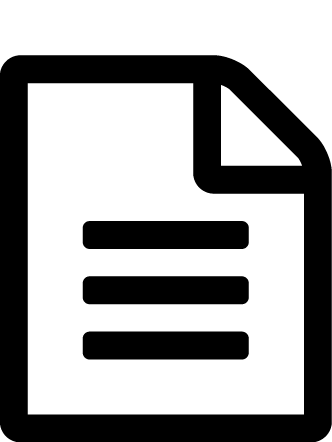 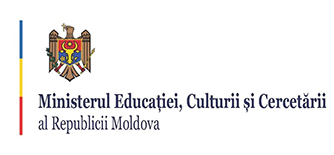 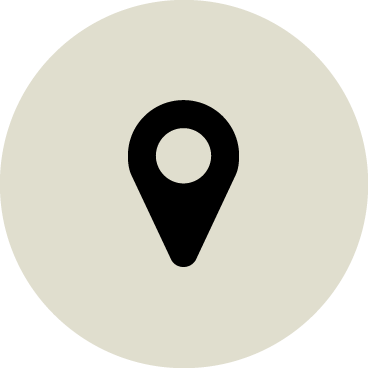 str. Copernic BĂLȚI, MUN.BALTI str. Copernic BĂLȚI, MUN.BALTI str. Copernic BĂLȚI, MUN.BALTI  023124567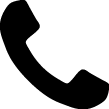  blsc9@mail.ru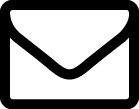  023124567 blsc9@mail.ru 023124567 blsc9@mail.ru 023124567 blsc9@mail.ruGimnaziu cu predare în limba RusăGimnaziu cu predare în limba Rusăaceastă instituțiemedia pe raionmedia pe țarăElevi și cadre didactice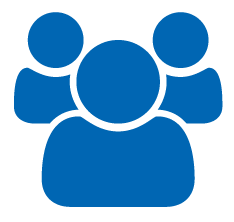 Elevi și cadre didacticeElevi și cadre didacticeElevi și cadre didacticeElevi și cadre didacticeElevi și cadre didacticeElevi și cadre didacticeElevi și cadre didacticeElevi și cadre didacticeElevi și cadre didacticeElevi și cadre didacticeElevi și cadre didactice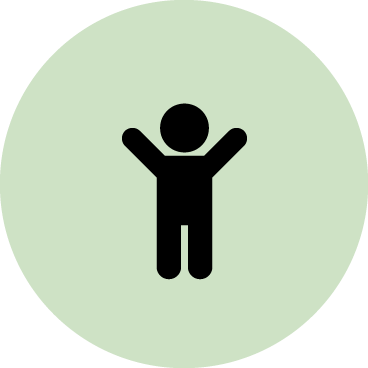 189 486 276elevi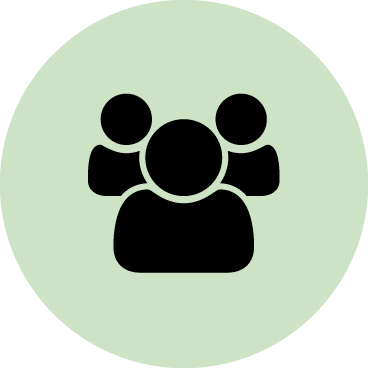 21 26 21elevi pe clasă (media)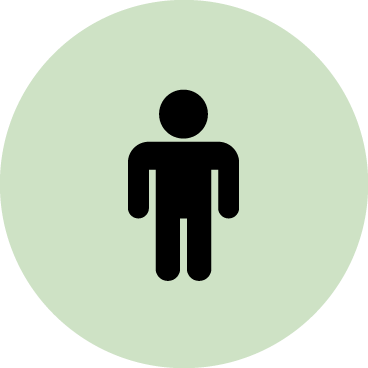 24 42 28cadre didactice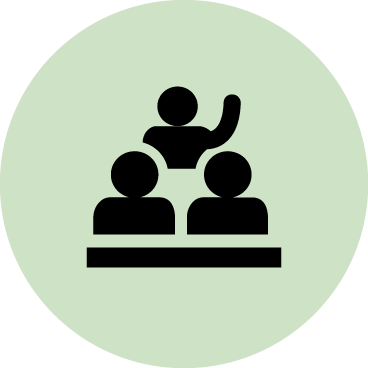 8 12 10elevi / cadru didacticNivelul de calificare a cadrelor didacticeNivelul de calificare a cadrelor didacticeNivelul de calificare a cadrelor didacticeNivelul de calificare a cadrelor didacticeNivelul de calificare a cadrelor didacticeNivelul de calificare a cadrelor didacticeNivelul de calificare a cadrelor didacticeNivelul de calificare a cadrelor didacticeNivelul de calificare a cadrelor didacticeNivelul de calificare a cadrelor didacticeNivelul de calificare a cadrelor didacticeNivelul de calificare a cadrelor didactice   0,0%   10,4%    3,2%cu grad didactic superior   0,0%   10,4%    3,2%cu grad didactic superior   8,3%   17,5%   10,6%cu grad didactic unu   8,3%   17,5%   10,6%cu grad didactic unu  62,5%   44,4%   51,1%cu grad didactic doi  62,5%   44,4%   51,1%cu grad didactic doi  29,2%   27,7%   35,1%fără grad didactic  29,2%   27,7%   35,1%fără grad didacticBugetul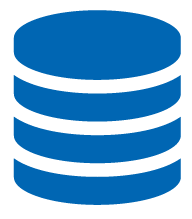 BugetulBugetulBugetulBugetulBugetul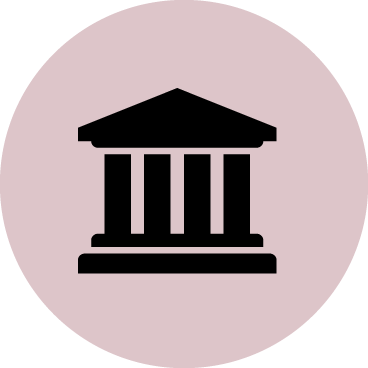      12324,7       9507,3      19752,3 cheltuieli per elev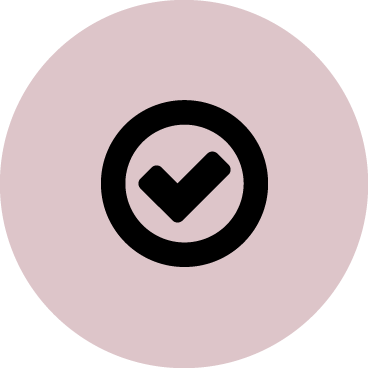  103,0%  103,0%  103,0%executarea bugetului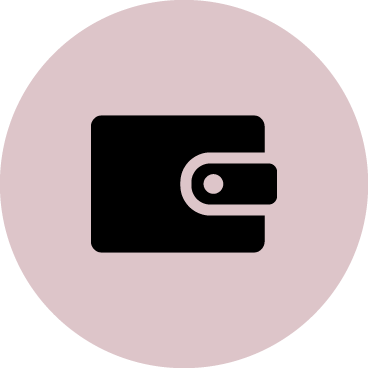   57,9%   57,9%   57,9%ponderea salariilor în bugetul anual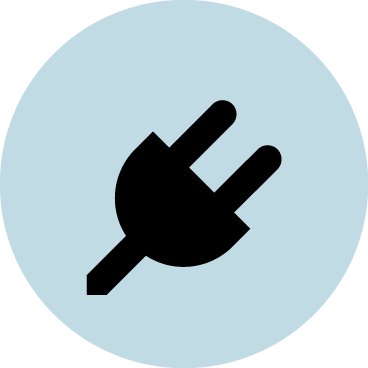 Energie electrică   1,0%    1,0% ~037~%Bugetul școlii înanul 2017:        2 329,4mii leiBugetul școlii înanul 2017:        2 329,4mii lei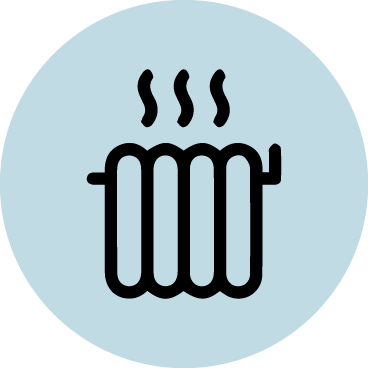 Încălzire  20,7%   20,7%   20,7%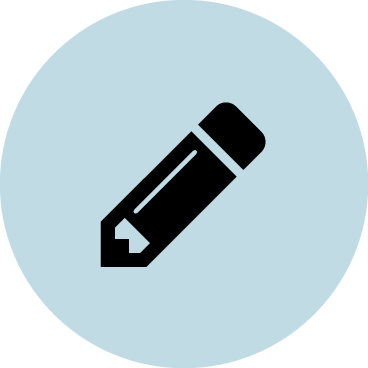 Rechizite de birou   0,0%    0,0%    0,0%Bugetul școlii înanul 2017:        2 329,4mii leiBugetul școlii înanul 2017:        2 329,4mii lei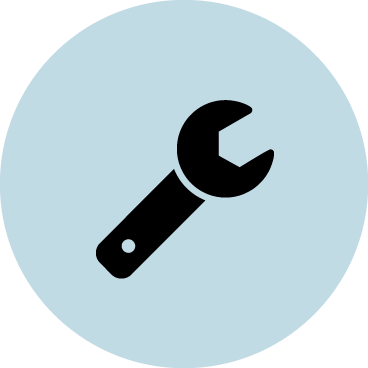 Reparații curente ale clădirii   0,3%    0,3%    0,3%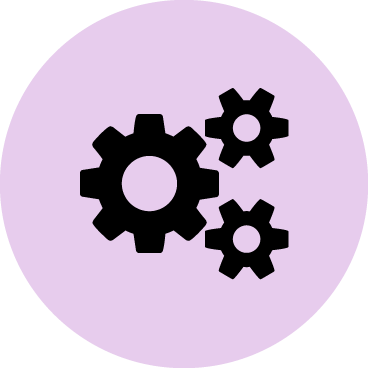 Cheltuieli capitale(procurare mobilier, echipament, renovare)   0,0%    0,0%    0,0%Bugetul școlii înanul 2017:        2 329,4mii leiBugetul școlii înanul 2017:        2 329,4mii lei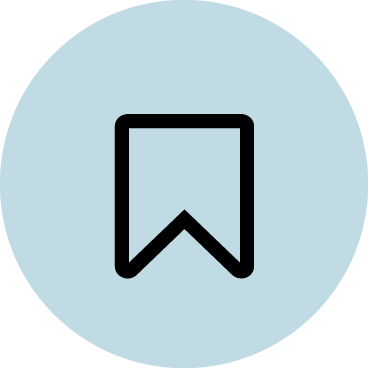 Formare profesională   0,0%    0,0%    0,0% Performanța școlară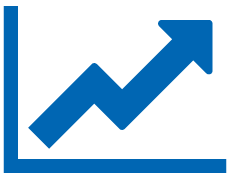  Performanța școlară Performanța școlară Performanța școlară Performanța școlară Performanța școlară Performanța școlară Performanța școlară Performanța școlară*   dacă nu coincide cu limba română**  dacă nu coincide cu limba de instruire*   dacă nu coincide cu limba română**  dacă nu coincide cu limba de instruire*   dacă nu coincide cu limba română**  dacă nu coincide cu limba de instruire*   dacă nu coincide cu limba română**  dacă nu coincide cu limba de instruire*   dacă nu coincide cu limba română**  dacă nu coincide cu limba de instruireRata de promovare a examenului de bacalaureatRata de promovare a examenului de bacalaureatRata de promovare a examenului de bacalaureatNota medie la examenul de bacalaureatNota medie la examenul de bacalaureatNota medie la examenul de bacalaureatNota medie la examenul de absolvire a gimnaziuluiNota medie la examenul de absolvire a gimnaziuluiNota medie la examenul de absolvire a gimnaziuluiNota medie la examenul de absolvire a gimnaziuluiNota medie la evaluările finale din învățămîntul primarNota medie la evaluările finale din învățămîntul primarNota medie la evaluările finale din învățămîntul primarMatematică%   87,3%%  84,2%%   5,9    5,8   8,6    7,6   7,6   7,1   7,6    8,3   8,0Limba română%   97,5%%  96,9%%   6,9   6,6   7,5   7,5   7,1   8,2   8,0Limba de instruire*%   98,6%%  97,3%%   6,7   6,4   7,2    7,6   7,6   7,1   8,1    8,3   8,0Limba maternă**%   98,6%%  97,4%%   6,7   6,5   7,2    7,6   7,6   7,1   8,1    8,3   8,0Limba engleză   6,6   6,6   7,7   7,7   7,3   7,9Limba franceză   6,9   7,2   7,2   7,1   7,8Limba germană   6,9   6,3   8,0   8,0   7,4Limba rusă   6,2   6,1   7,2    7,7   7,7   7,2   8,1    8,1   8,0Limba spaniolă   7,1   7,8